ВИМИС - Вертикально-интегрированная медицинская информационная система, которая предназначена для передачи системой данных по профилю "Онкология", «Акушерство и гинекология (Ведение беременности)» и «Сердечно-сосудистые заболевания».Заполнение случаев из АРМа врача поликлиники.При работе с профилем «Сердечно-сосудистые заболевания» необходимо:1.1.Проверить данные о пациенте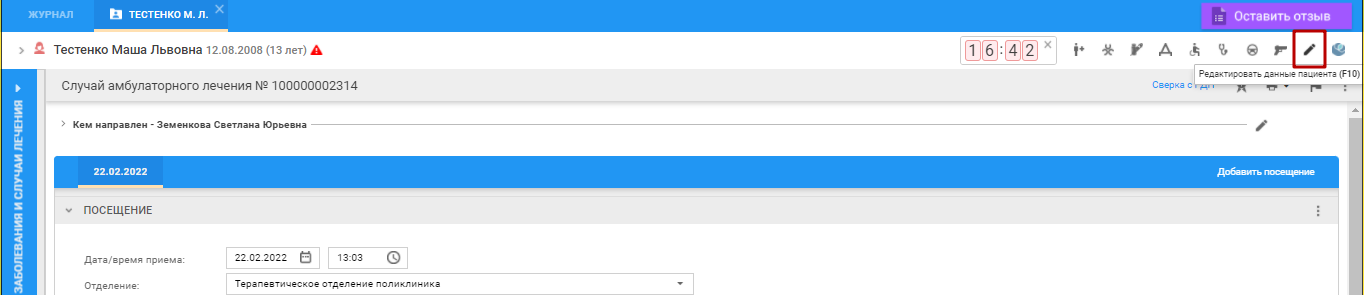 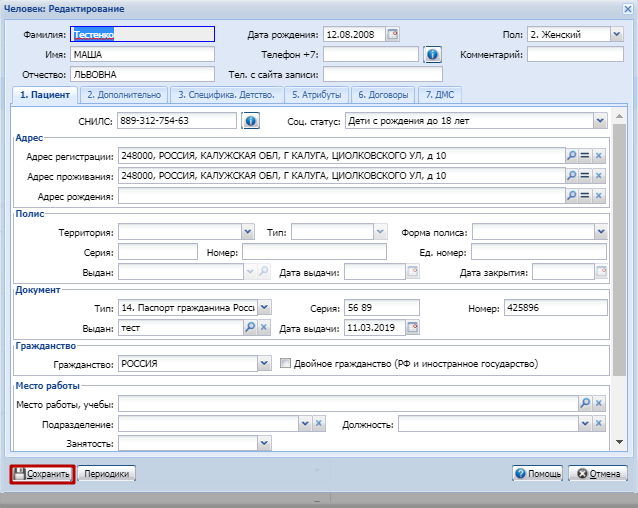 1.2.Заполнить данные по посещению с указанием диагноза по конкретной нозологии.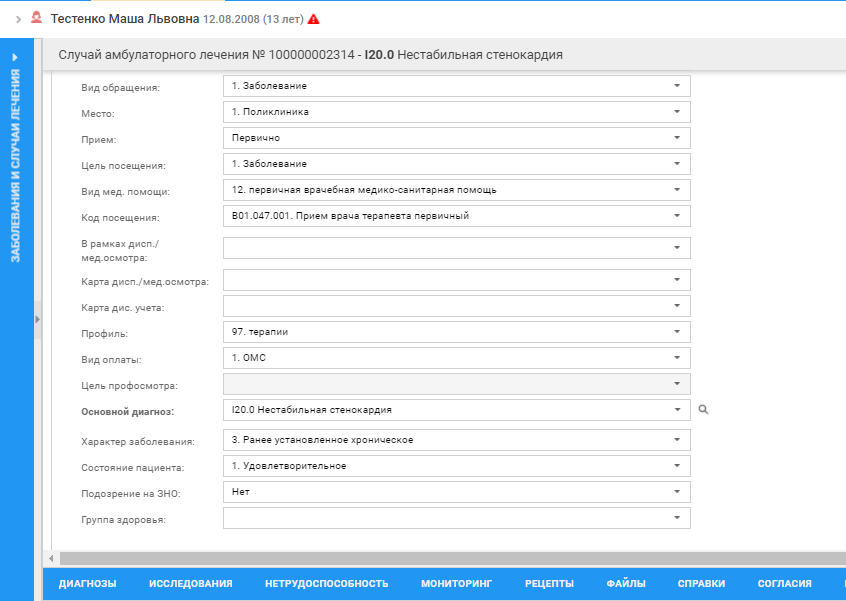 1.3. Добавить необходимые лабораторные и диагностические исследования.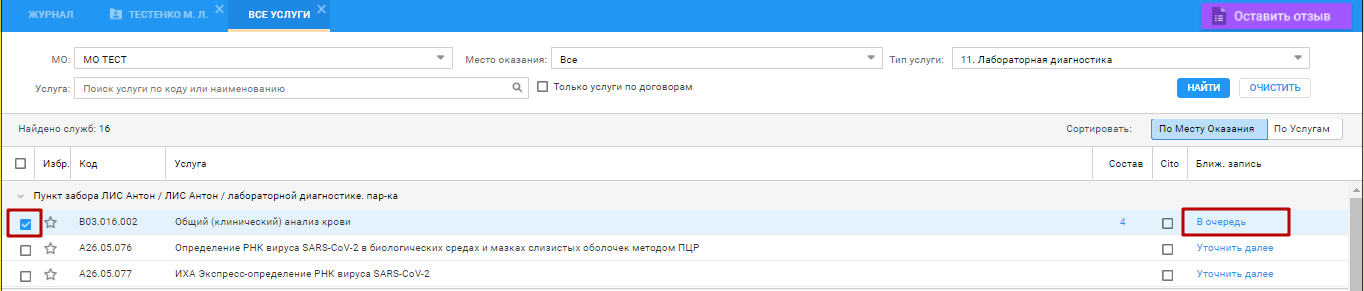 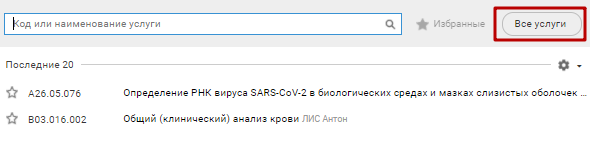 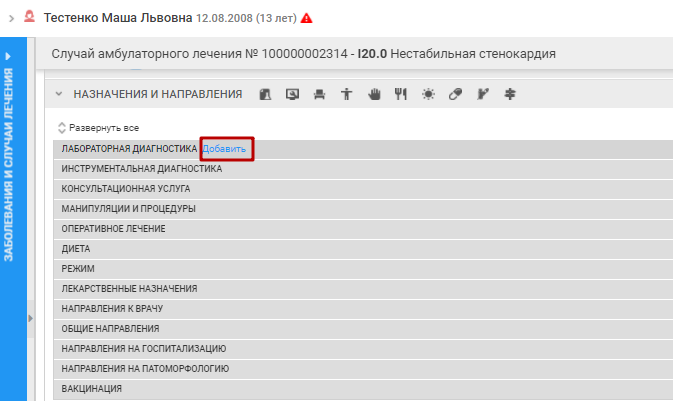 *Диагностические исследования добавляются по аналогии.1.4. Заполнить осмотр (Внесение информации в раздел «Заключение» обязательно для заполнения). Далее необходимо подписать протокол осмотра Электронной цифровой подписью.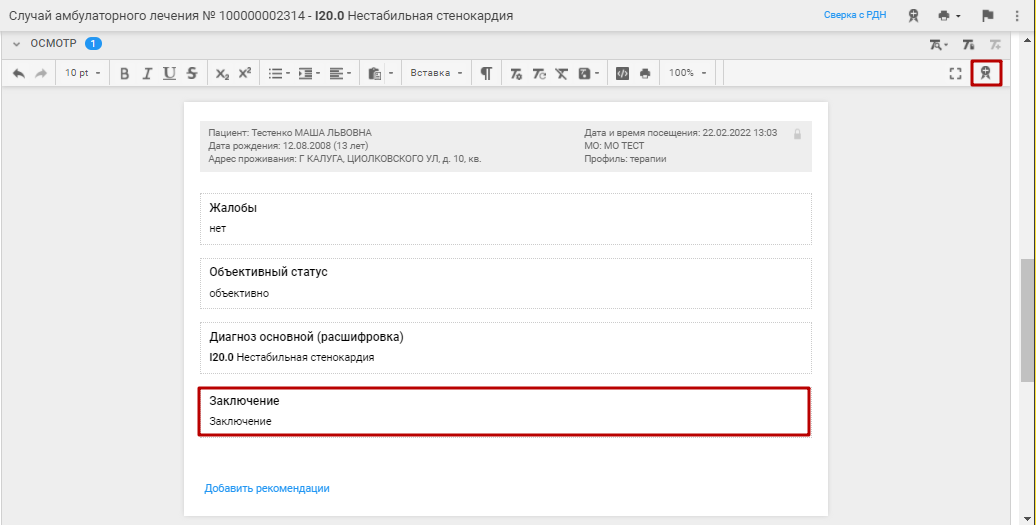 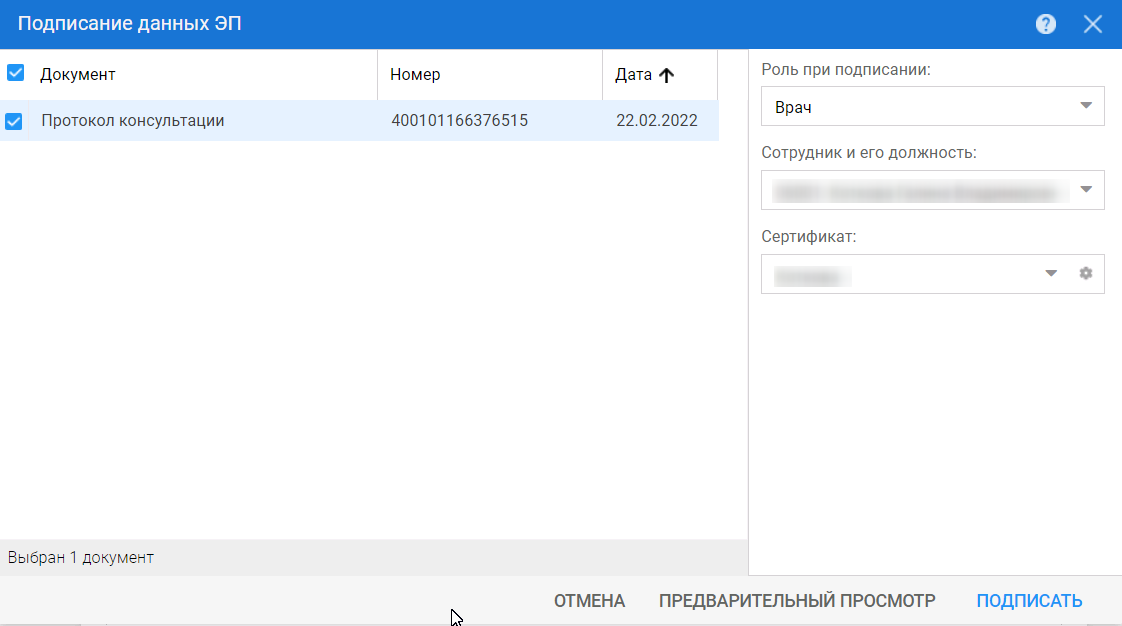 *В случае, если не хватает какой-либо информации возникнет окно с предупреждением.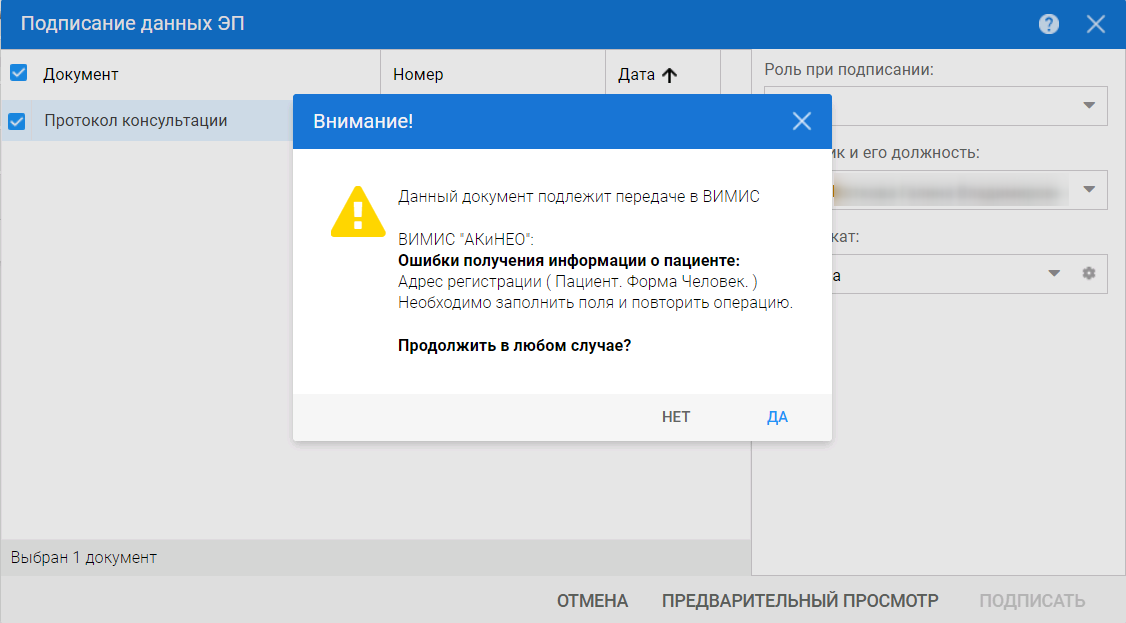 *После подписания протокола осмотра, данный осмотр и направления на лабораторную и инструментальную диагностику отобразятся на рабочем месте Арма администратора в разделе Региональный РЭМД – ВИМИС журнал документов.2. При работе с профилем «Акушерство и гинекология (ведение беременности)» необходимо:2.1. Заполняется аналогично пунктам 1.1.-1.3.2.2. Заполнить Специфику: беременность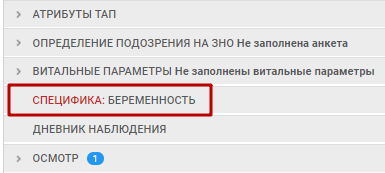 Внести необходимые данные в Анкете и нажать «Сохранить».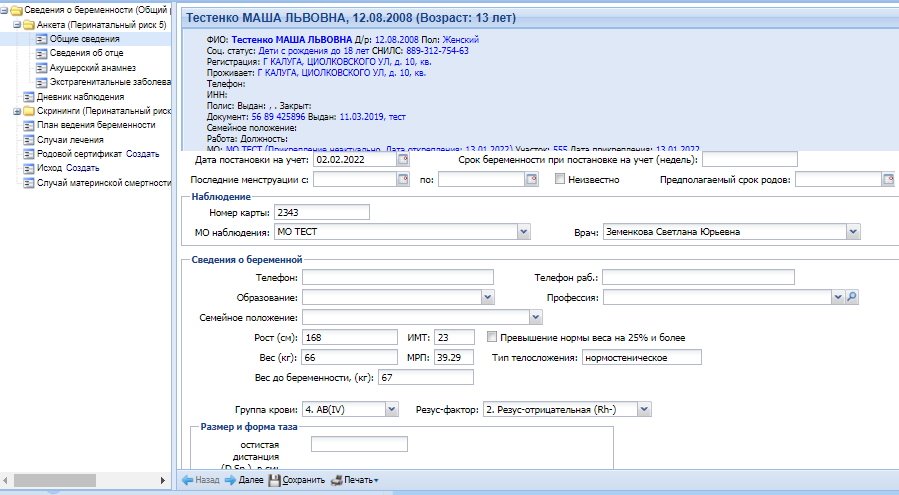 2.3. Заполняется аналогично пункту 1.4.3. При работе с профилем «Онкология» необходимо:3.1. Заполняется аналогично пунктам 1.1.-1.3.3.2. Заполнить Специфику: Онкология.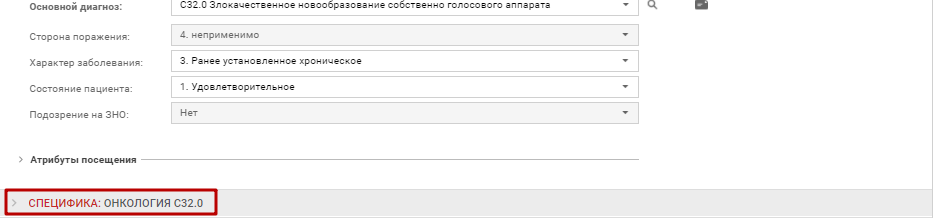 Заполняем необходимые поля и нажимаем «Сохранить» или «Сохранить и закрыть». (Сведения о консилиуме заполняются при необходимости)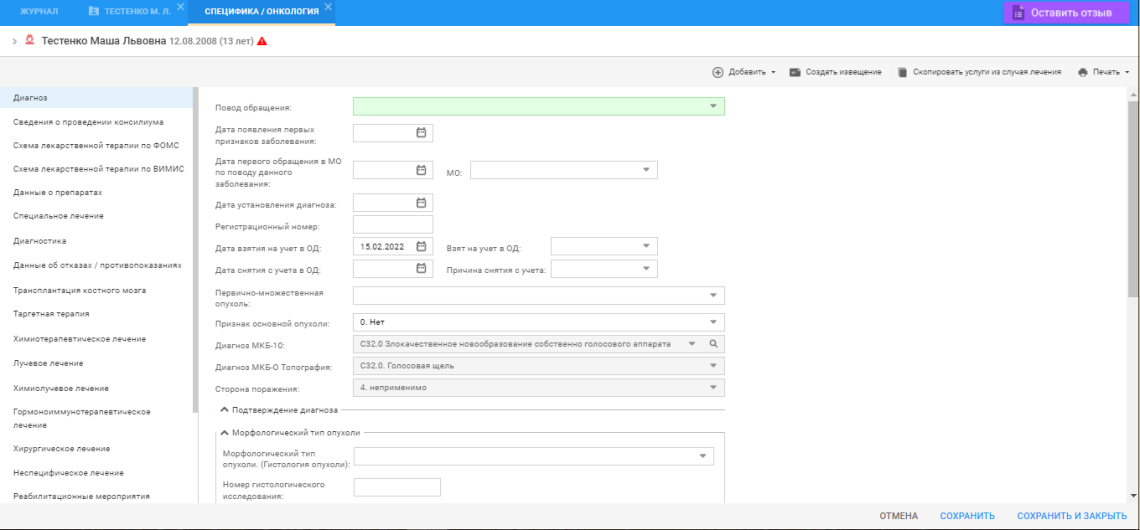 3.4. Поставить пациента на диспансерное наблюдение.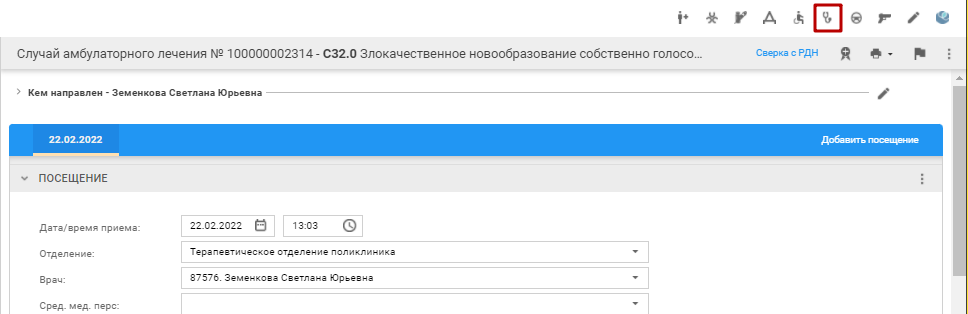 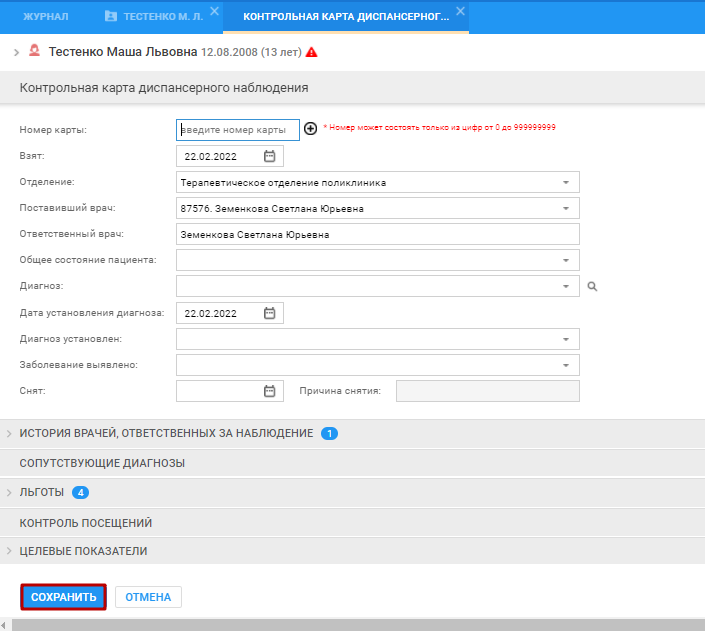 Заполняем данные и нажимаем сохранить.3.5.  Заполняется аналогично пункту 1.4.Заполнение случаев из АРМа врача стационара.1.При работе с профилем «Сердечно-сосудистые заболевания» необходимо:1.1. Проверить данные о пациенте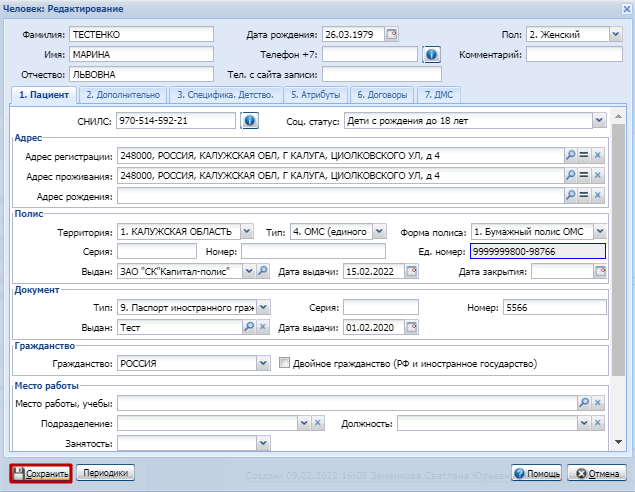 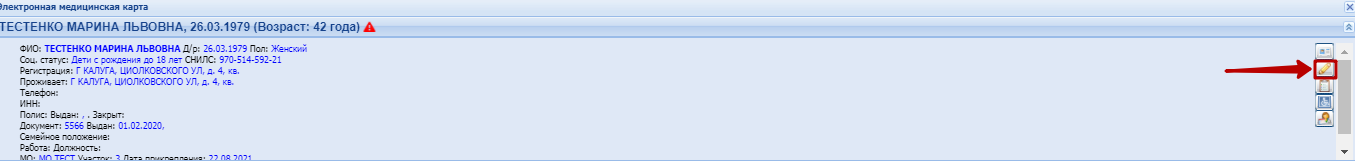 Заполнить данные при редактировании движения пациента, с указанием диагноза по конкретной нозологии.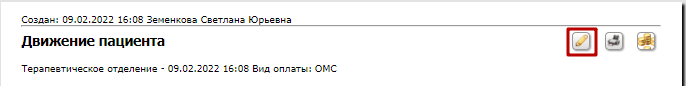 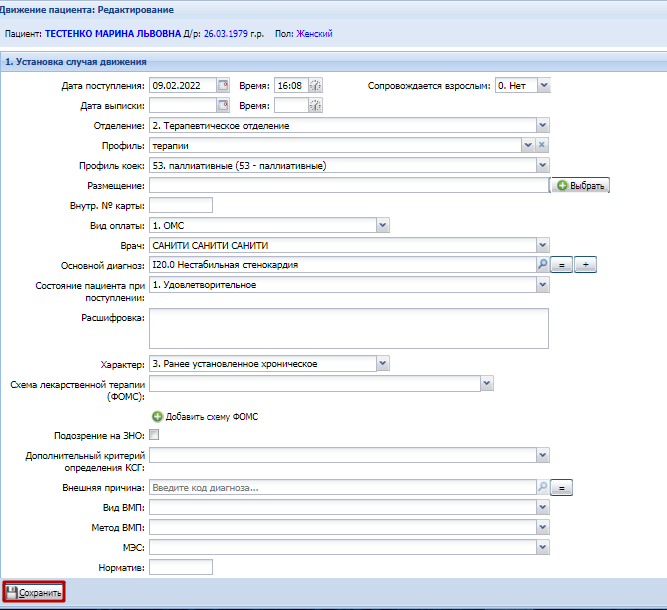 Добавить необходимые лабораторные и диагностические исследования.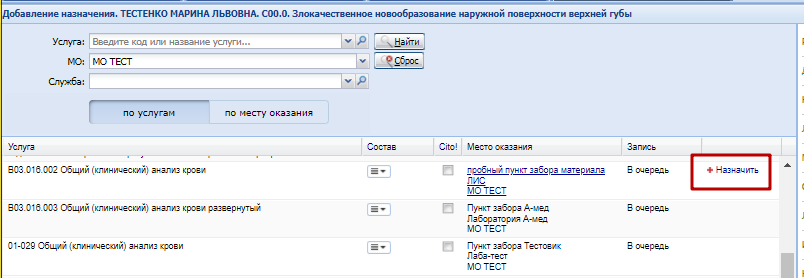 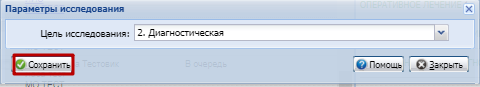 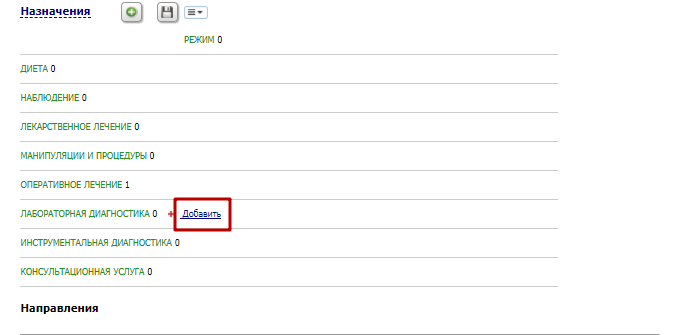 *Диагностические исследования добавляются по аналогии.1.4.  Добавить профиль коек.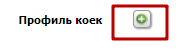 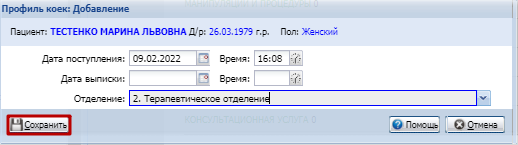 При работе с профилем «Онкология» необходимо:2.1. Заполняется аналогично пунктам 1.1.-1.4.2.2. Заполнить Специфику по онкологии.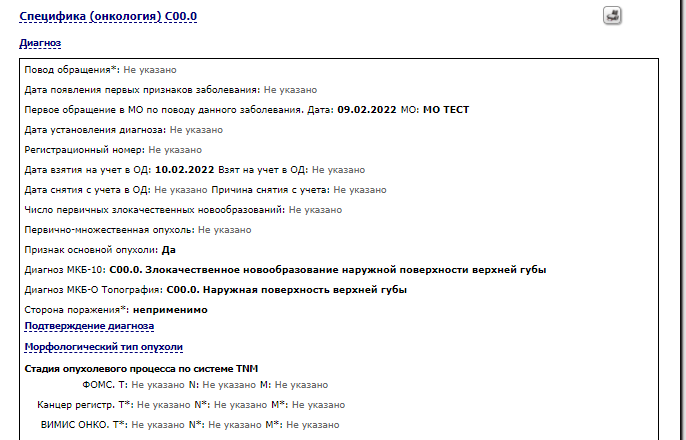 При работе с профилем «Акушерство и гинекология (ведение беременности)» необходимо3.1.Заполняется аналогично пунктам 1.1.-1.4.3.2. Заполнить специфику (указать исход) при редактировании движения пациента.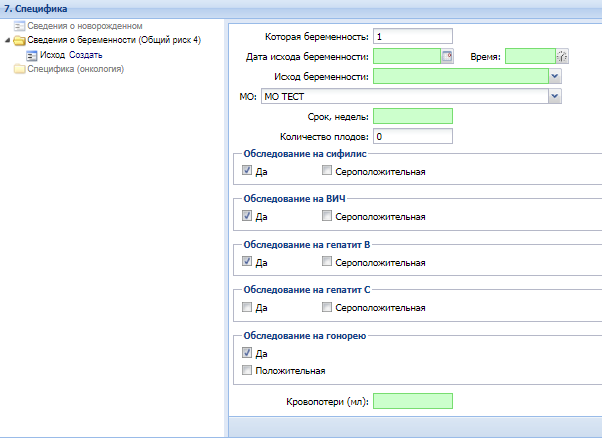 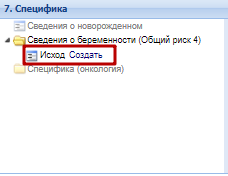 Добавить информацию о детях.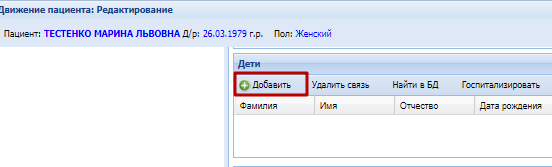 Указываем данные о ребенке и заполняем блок «Специфика. Детство»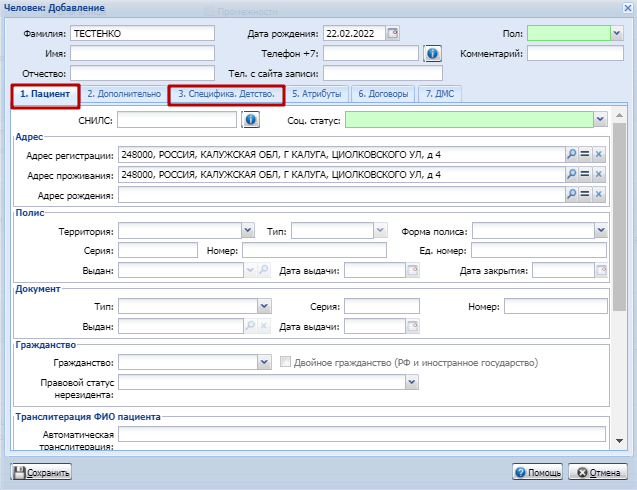 3.3. Добавление услуги.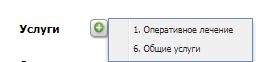 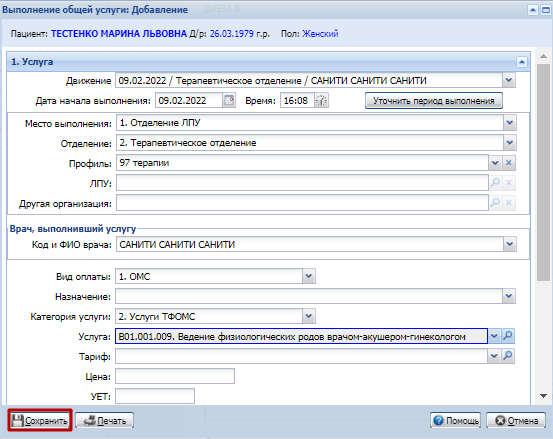 На рабочем месте в Арме администратора МО на боковой панели выбираем Региональный РЭМД – ВИМИС журнал документов.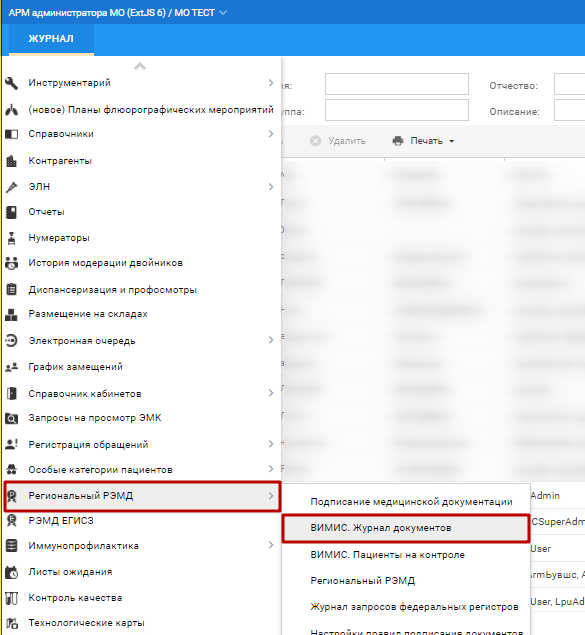 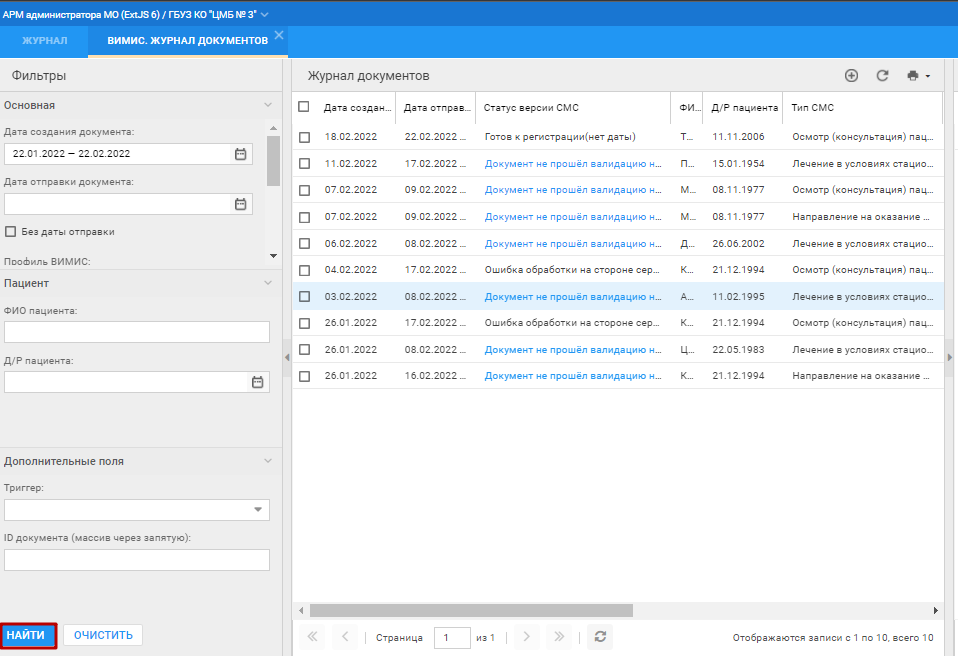 В открывшейся форме указываем значения в фильтре и нажимаем найтиПри нажатии на гиперссылку в нужном документе, можно просмотреть ошибки данных.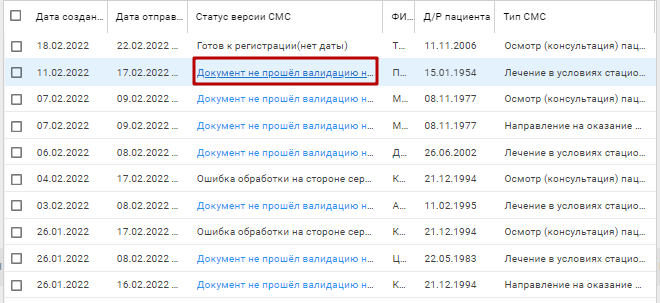 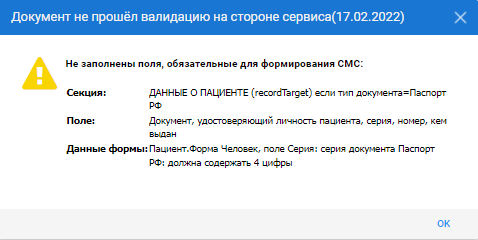 *Лабораторные и диагностические услуги отобразятся в данном журнале документов при условии наличия результата по данным услугам, выполненным в соответствующих АРМах и подписанными электронной подписью. (АРМ лаборанта и АРМ диагностики)Документы из данного журнала автоматически раз в час отправляются в РЭМД.